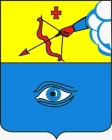 ПОСТАНОВЛЕНИЕ_13.05.2022__                                                                                                     № _21/17_ г. ГлазовО Штабе по благоустройству и санитарному состоянию территории города Глазова	Руководствуясь пунктами 24, 25 части 1 статьи 16, статьей 48 Федерального закона от 06.10.2003 № 131-ФЗ «Об общих принципах организации местного самоуправления в Российской Федерации», пунктом 13 части 1 статьи 34 Устава муниципального образования «Город Глазов», в целях обеспечения надлежащего уровня благоустройства, соблюдения чистоты и санитарного состояния, установления единого порядка в решении вопросов содержания территории города ГлазоваП О С Т А Н О В Л Я Ю:	1.Утвердить следующий состав Штаба по благоустройству и санитарному состоянию территории города Глазова (далее – Штаб): 2. Рекомендовать Штабу:2.1.Руководствоваться Правилами благоустройства муниципального образования «Город Глазов», утвержденными решением Глазовской городской Думы от 25.10.2017 г.  № 292 и другими правовыми актами.2.2. Заседания Штаба проводить 1 раз в месяц, в периоды месячников санитарной очистки и благоустройства территории города – еженедельно.2.3.  При рассмотрении вопросов на заседание Штаба приглашать руководителей предприятий, задействованных в прямом и косвенном решении вопросов, связанных с благоустройством, санитарным состоянием территории города, содержанием водоемов, пляжей, полигона твердых коммунальных отходов, городских общественных кладбищ, зеленых насаждений.3. Рекомендовать главному редактору МУП «Редакция газеты  «Красное знамя» муниципального образования «Город Глазов» и директору ООО «Информационно-производственная компания «ТВС» постоянно освещать в средствах массовой информации результаты работы Штаба, принятые им решения по рассматриваемым вопросам.4. Признать утратившим силу постановление Администрации города Глазова от 19.02.2020 № 21/6  «О Штабе по благоустройству и санитарному состоянию территории города Глазова».            5. Контроль за исполнением настоящего постановления возложить на заместителя Главы Администрации города Глазова по вопросам строительства, архитектуры и жилищно-коммунального хозяйства Блинова С.К.6. Настоящее постановление подлежит официальному опубликованию.Администрация муниципального образования «Город Глазов» (Администрация города Глазова) «Глазкар» муниципал кылдытэтлэн Администрациез(Глазкарлэн Администрациез)Коновалов Сергей Николаевич        Глава города Глазова,  председатель Штаба;Блинов Сергей Константинович                              заместитель Главы Администрации городаГлазова по вопросам строительства, архитектуры и жилищно-коммунального хозяйства, заместитель председателя Штаба;Шейко Евгений Юрьевичначальник управления жилищно-коммунального хозяйства, наделенного правами юридического лица,  Администрации города Глазова, заместитель председателя Штаба;Сбитнева Анна Валентиновна                        специалист-эксперт отдела благоустройства  управления жилищно-коммунального хозяйства Администрации города Глазова, секретарь Штаба;Иные члены штабаИные члены штабаКасимова Лидия Владимировна                      заместитель начальника управления жилищно-коммунального хозяйства, наделенного правами юридического лица Администрации города Глазова по вопросам жилищного хозяйства; Ромашов Владимир Александровичначальник отдела ЭТХО АО «Чепецкий механический завод» (по согласованию);Матвеева Ольга Владимировнаначальник управления имущественных отношений, наделенного правами юридического лица, Администрации города Глазова (по согласованию);Прощалыкин Денис ВикторовичВрио муниципального унитарного предприятия «Жилищно-коммунальное управление» муниципального образования «Город Глазов» (по согласованию);Касимов Салим ФатахутдиновичООО «Глазовская мебельная фабрика» Начальник АХО (по согласованию);Суслопаров Александр Андреевич                     начальник управления архитектуры и градостроительства Администрации города Глазов (по согласованию);Смирнов Алексей Николаевич                       представитель ФГКУ «2 отряд федеральной          противопожарной службы по Удмуртской        Республике», майор внутренней службы (по согласованию);Корнева Анастасия Владимировна               заместитель начальника управления жилищно-коммунального хозяйства, наделенного правами юридического лица,  Администрации города Глазова по вопросам благоустройства и городской инфраструктуры;Проц Жанна Геннадьевнаи.о. главного врача  ФБУЗ «Центр гигиены и эпидемиологии  по УР в городе Глазове (по согласованию);                                                   Черных Иван Алексеевич                             главный специалист МБУ «Центр достоверной информации и обеспечения безопасности» муниципального образования «Город Глазов»;Бобырь Алексей Александрович                    директор ООО «Тепловодоканал» (по согласованию);Крючков Сергей Анатольевич                        председатель общероссийского общественного движения  «Народный фронт «За Россию», региональное отделение в Удмуртской Республике в городе Глазове (по согласованию);Волков Игорь  Анатольевич                                    председатель  Глазовской городской Думы (по согласованию)Глава города ГлазоваС.Н. Коновалов